DESCRPTIF TYPE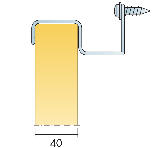 HYGIENE PERFORMANCE WALLLes absorbants muraux seront constitués de panneaux en laine de verre Ecophon Hygiene Performance Wall. Module de 1200x600x40mm sans cadre métallique, fixé au mur par des fixations murales Ecophon Connect Wall C3. Un vide de 40mm à l’arrière des panneaux permettra l’écoulement de l’eau de lavage et la circulation de l’air.Le poids du système (incluant les ossatures) sera d’environ 3 kg/pièce. Les deux faces du panneau auront une finition Akutex™ HS, Blanc 500, revêtement peinture à base d’eau, facile à nettoyer pour des applications avec protocoles exigeants de nettoyage à l’eau et des zones à forte hygrométrie. Les bords seront peints. Installation : Le système devra être installé selon les schémas d’installation M467.Démontabilité : Les panneaux seront facilement démontablesApparence visuelle : Le code couleur NCS le plus proche de la surface exposée sera S 0500-N. La réflexion à la lumière sera de 84%.Absorption acoustique : Le panneau sera de classe d’absorption acoustique A, avec un coefficient αw de 1et un coefficient d’absorption pratique αp (montage : 80mm) de : Valeurs mesurées selon la norme EN ISO 354 et classification selon la norme EN ISO 11654.Sécurité incendie : Les panneaux seront classés A2-s1, d0, selon la norme EN 13501-1 ; les ossatures seront classées A1. La laine de verre sera testée et classée non combustible selon la norme EN ISO 1182.Résistance à l’humidité : Les panneaux resteront 100% stables dans un environnement pouvant atteindre 95% d’humidité relative et une température de 30°C. Ils seront testées selon la norme EN 13964:2014, Annexe F. Les ossatures et accessoires supporteront une ambiance de corrosion C3 selon la norme EN ISO 12944-2.Qualité de l’air intérieur : Les panneaux bénéficieront du niveau d’émission de substances volatiles dans l’air intérieur (Arrêté du 19 avril 2011), de classe A. Ils seront certifiés M1 selon le label finlandais pour l’ambiance climatique intérieure. Les panneaux seront dépourvus de substances préoccupantes (SVHC) supérieures à 100 ppm, tel que définie par le règlement européen REACH (n°1907/2006)Résistance aux moisissures et bactéries : Les panneaux seront résistants au développement de moisissures et de bactéries et sont classées 0 selon la méthode A et C de la norme ISO 846.Salles propres : Les panneaux seront classés ISO 4 selon la norme ISO 14644-1:2015. Les panneaux atteindront la classe CP(0,5)5 pour la cinétique d’élimination des particules et M1 pour la classe microbiologique, selon la norme NF-S90-351.Nettoyage : Les panneaux pourront être époussetés ou dépoussiérés à l’aspirateur quotidiennement. Ils supporteront un brossage humide de manière hebdomadaire. Le système répondra aux exigences de bio-nettoyage. Un nettoyage vapeur sera possible 4 fois/an ainsi qu’un nettoyage haute pression 2 fois/an. Les panneaux supporteront également l’utilisation de vapeurs de peroxyde d’hydrogène. Résistance à l’abrasion : Les panneaux supporteront 200 cycles de frottement, leur aptitude au nettoyage sera testée selon la norme ISO 11998, sans dégradation de la surface peinte.Résistance aux produits chimiques et désinfection : Les panneaux supporteront l’utilisation de Actichlor plus, LifeClean, Etanol, Chlorine, Virkon S, Isopropanol, Oxivir Excel, Sumabac D10, Suredis VT1, Enduro Chlor VE5 and Aciplusfoam VF59. Résistance testée selon la norme ISO 11998.Empreinte carbone : L’Analyse de Cycle de Vie (ACV) des panneaux sera réalisée selon la norme EN 15804 et l’ISO 14025 et sera vérifiée par une tierce partie. Les émissions de CO2 d’un panneau pendant son cycle de vie ne devraient pas excéder 6.76 kg CO2 equiv / m² (FDES). Circularité : Le contenu recyclé des panneaux sera à minima de 57%. Les dalles et les ossatures seront 100% recyclables.125 Hz250 Hz500 Hz1000 Hz2000 Hz4000 Hz0.350.851.001.001.000.95